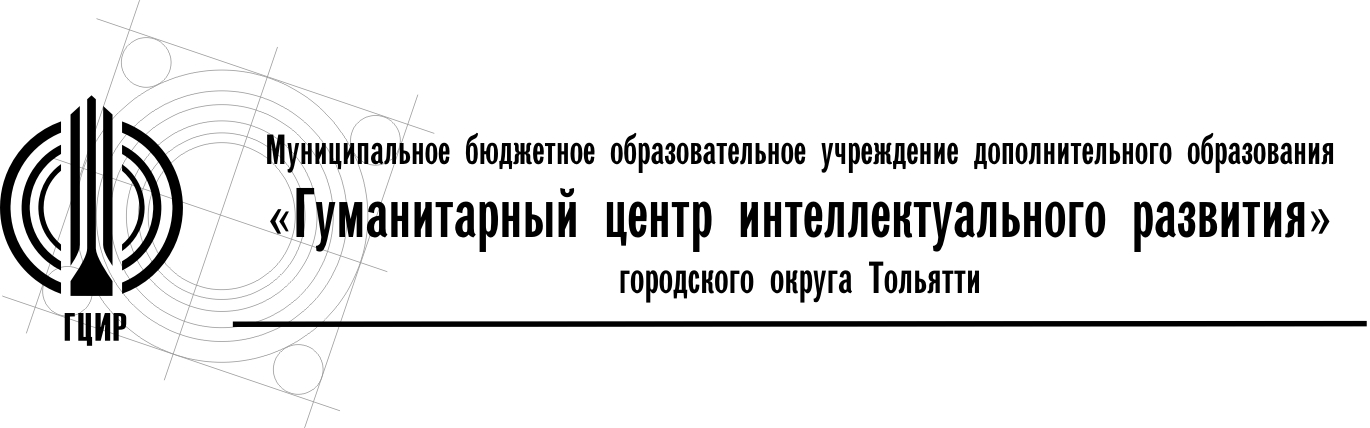 Уважаемые руководители!В соответствии с приказом департамента образования от 24.08.2020 г. №215-пк/3.2 «О проведении городских мероприятий для обучающихся в 2020-2021 учебном году» и письмом департамента образования №4971/3.2 от 23.09.2020 г. «О проведении Фестиваля литературного творчества «Веснушки»  с 29 марта по 25 апреля 2021г. проводился заочный конкурс детских литературных работ «Веснушки».В конкурсе участвовала 141 работа учащихся в возрасте от 11 до 17 лет из 22-х образовательных организаций городского округа Тольятти (№№ 9, 10, 11, 15, 28, 31, 32, 33, 45 ,46, 51, 57, 62, 73, 75, 82, 86, 89, 90, 94, ГЦИР, Гуманитарный колледж). Направляем список победителей и призеров конкурса (Приложение).Приглашаем обладателей дипломов 1, 2 и 3 степени, а также обладателей поощрений в особых номинациях на церемонию закрытия Фестиваля литературного творчества «Веснушки»  20 мая 2021 года в 14.00.Место проведения финального мероприятия: Библиотека Автограда (ул.Юбилейная, 8).При себе иметь средства индивидуальной защиты. Электронные сертификаты участников конкурса направляются на адреса образовательных организаций до 25 мая 2021 года. Телефон для справок: +79879239950,  Голюнова Татьяна Николаевна, руководитель проекта. Директор МБОУДО ГЦИР				А.В.ХаироваГолюнова Т.Н.Т. 37-94-99 (доб.410)ПриложениеСписок победителей и призеров конкурса детских литературных работ городского Фестиваля литературного творчества «Веснушки»Апрель-май 2021 г.Голюнова Т.Н.Т. 37-94-99 (доб.410)445012, Самарская обл., г.Тольяттиул. Лизы Чайкиной, 87Тел./факс: (8482) 37-94-99E-mail: office@cir.tgl.ruСайт: cir.tgl.ruИсх.№153  от  11.05.2021 г.Руководителям МБУ и МБОУ ДООб итогах конкурса литературного творчества в рамках городского проекта «Фестиваль литературного творчества «Веснушки»№Ф.И. участникаООВозрастная категорияПедагогРезультатАндрущук Анастасия АндреевнаМБУ «Школа № 82»4-6 классВерзунова Юлия АлександровнаДиплом 3 степени в номинации «Поэзия»Баканова ЕвгенияМБУ «Школа № 10»4-6 классОрлова Валентина ИвановнаПоощрительная грамота в номинации «Мастер хокку»Боброва Марина ВладимировнаМБУ «Школа № 10»7-11 классОрешкина Юлия ДмитриевнаДиплом  1 степени в номинации «Художественная проза»Бородай Алексей ДенисовичМБУ «Школа № 11»4-6 классПопцова Юлия АлександровнаДиплом  1 степени в номинации «Поэзия» в тематическом направлении «Край родной, навек любимый»Бородай Алексей ДенисовичМБУ «Школа № 11»4-6 классПопцова Юлия АлександровнаДиплом  3 степени в номинации «Поэзия» в тематическом направлении «Мы в ответе за тех, кого приручили»Бульхина Олеся РамилевнаМБУ «Школа № 73»7-11 классКопылова Светлана АлексеевнаДиплом  2 степени в номинации «Поэзия»Быстрова Кристина ЕвгеньевнаМБУ «Школа № 73»7-11 классКопылова Светлана АлексеевнаДиплом  1 степени в номинации «Поэзия»Визгалина Милана СергеевнаМБУ «Школа № 94»4-6 классПьянова Наталья ВасильевнаДиплом  1 степени в номинации «Художественная проза»Гафарова Карина ВикторовнаМБУ «Школа № 31»7-11 классИгнатьева Светлана ДмитриевнаДиплом  3 степени в номинации «Поэзия»Гилимханов РенатМБУ «Школа № 10»4-6 классОрлова Валентина ИвановнаПоощрительная грамота в номинации «Мастер хокку»Гладышев Илья ИвановичМБУ «Школа № 28» 7-11 классДиплом  3 степени в номинации «Поэзия»Данилова Виолетта Андреевна МБУ «Школа № 90»7-11 классКлабукова Марина ВладимировнаДиплом  2 степени в номинации «Художественная проза»Дементьев Макар ВладимировичМБУ «Школа № 10»4-6 классМайорова Елена ВикторовнаДиплом  1 степени в номинации «Художественная проза»Загородняя Полина ИгоревнаМБУ «Школа № 90»4-6 классКутыркина Ольга НиколаевнаДиплом  2 степени в номинации «Поэзия»Захаров Иван ДмитриевичМБУ «Школа №75 имени И. А. Красюка»7-11 классЦабина Лариса НикитичнаДиплом  2 степени в номинации «Поэзия»Зусева Ксения СергеевнаМБУ «Школа № 89» 7-11 классВизер Оксана ВикторовнаДиплом  2 степени в номинации «Поэзия»Казачков Тимофей ДмитриевичМБУ «Школа № 10»4-6 классМайорова Елена ВикторовнаДиплом  2 степени в номинации «Художественная проза»Каменских Кристина АндреевнаМБУ «Школа № 28» 7-11 классКрасильникова Оксана ВагифовнаДиплом  1 степени в номинации «Художественная проза»Кондрашова ЕлизаветаМБУ «Школа № 10»4-6 классОрлова Валентина ИвановнаПоощрительная грамота в номинации «Мастер хокку»Кормильцев ДаниилМБУ «Школа № 10»4-6 классОрлова Валентина ИвановнаПоощрительная грамота в номинации «Мастер хокку»Крайнова АннаКолледж гуманитарных и социально-педагогических дисциплин 7-11 классПоощрительная грамота в номинации «Мастер метафор»Крючкова Софья АндреевнаМБУ «Школа № 90»7-11 классКлабукова Марина ВладимировнаДиплом  1 степени в номинации «Поэзия»Леонтьев МихаилМБУ «Школа № 10»4-6 классОрлова Валентина ИвановнаПоощрительная грамота в номинации «Мастер хокку»Леонтьева ЕсенияМБУ «Школа № 10»4-6 классОрлова Валентина ИвановнаПоощрительная грамота в номинации «Мастер хокку»Лещенко НатальяМБУ «Школа № 10»4-6 классОрлова Валентина ИвановнаПоощрительная грамота в номинации «Мастер хокку»Маратаева Полина ГеоргиевнаМБУ «Школа № 31»7-11 классИгнатьева Светлана ДмитриевнаПоощрительная грамота в номинации имени Тюркина Б.В. «Самое лиричное стихотворение»Марусева Мария СергеевнаМБУ «Школа № 90»4-6 классКутыркина Ольга НиколаевнаДиплом  1 степени в номинации «Поэзия»Матвей ИльинМБУ «Школа № 10»4-6 классОрлова Валентина ИвановнаДиплом  2 степени в номинации «Поэзия»Матяш Егор ГеоргиевичМБУ «Школа № 82»4-6 классВерзунова Юлия АлександровнаДиплом  2 степени в номинации «Поэзия»Новичкова Татьяна ОлеговнаМБУ «Школа № 31»7-11 классНастина Светлана ВладимировнаДиплом  2 степени в номинации «Поэзия»Орехов Иван СергеевичМБУ «Школа № 45»4-6 классКоролева Ирина АлександровнаДиплом  1 степени в номинации «Поэзия»Петрова Дарья АлександровнаМБУ «Школа № 46»7-11 классВолкова Ольга НиколаевнаДиплом  1 степени в номинации «Поэзия»Подчалкин Даниил МаксимовичМБУ «Школа № 90»7-11 классТарасенко Н.А.Поощрительная грамота в номинации «Самое романтичное стихотворение»Резепова Виолетта АлексеевнаМБУ «Школа № 31»4-6 классИгнатьева Светлана ДмитриевнаДиплом  3 степени в номинации «Поэзия» в тематическом направлении «Край родной, навек любимый»Резепова Виолетта АлексеевнаМБУ «Школа № 31»4-6 классИгнатьева Светлана ДмитриевнаДиплом  2 степени в номинации «Поэзия» в тематическом направлении «Мы в ответе за тех, кого приручили»Романова Лидия АлексеевнаМБУ «Школа № 94»4-6 классХодарева Оксана ЮрьевнаДиплом  3 степени в номинации «Поэзия»Салиенко Елизавета ВикторовнаМБУ «Школа № 94»4-6 классДимурина Ольга АнатольевнаДиплом  1 степени в номинации «Художественная проза»Саттарова Виолетта РавилевнаМБУ «Школа № 10»7-11 классБилюшова Ирина НиколаевнаДиплом  1 степени в номинации «Поэзия»Селиванов Игорь РомановичМБОУ «Гимназия № 9» 4-6 классЖелезнова Наталья НиколаевнаДиплом  1 степени в номинации «Художественная проза»Семенова Александра АлексеевнаМБУ «Школа № 31»4-6 классИгнатьева Светлана ДмитриевнаДиплом  1 степени в номинации «Поэзия»Сиволобова София АлександровнаМБУ «Школа № 10»4-6 классЛыскова Анна ДмитриевнаДиплом  1 степени в номинации «Художественная проза»Старовойтова СветланаМБУ «Школа № 10»4-6 классОрлова Валентина ИвановнаПоощрительная грамота в номинации «Мастер хокку»Токарева Диана РавшановнаМБУ «Школа № 31»4-6 классИгнатьева Светлана ДмитриевнаПоощрительная грамота в номинации имени Тюркина Б.В. «Самое лиричное стихотворение»Токарева Диана РавшановнаМБУ «Школа № 31»4-6 классИгнатьева Светлана ДмитриевнаДиплом  2 степени в номинации «Поэзия»Тонкова Анастасия ВячеславовнаМБУ «Школа № 31»4-6 классНастина Светлана ВладимировнаДиплом  2 степени в номинации «Поэзия»Федоровичева Карина АлексеевнаМБУ «Школа № 32»4-6 классРахматуллина Татьяна ЮрьевнаПоощрительная грамота в номинации «Самое весеннее стихотворение»Филина Полина ОлеговнаМБУ «Школа № 31»7-11 классИгнатьева Светлана ДмитриевнаДиплом  1 степени в номинации «Поэзия» в тематическом направлении «Нет, я не Байрон, я другой»Филина Полина ОлеговнаМБУ «Школа № 31»7-11 классИгнатьева Светлана ДмитриевнаДиплом  1 степени в номинации «Поэзия» в тематическом направлении «Сердце страстное пленилось»Черкасов Николай СергеевичМБУ «Школа № 45»4-6 классКоролева Ирина АлександровнаДиплом  1 степени в номинации «Поэзия»Шевченко Никита ДенисовичГБОУ СО «Лицей № 57 (Базовая школа РАН)»7-11 классБашарова Галина МихайловнаДиплом  1 степени в номинации «Художественная проза»Шижгина Светлана АлександровнаМБУ «Школа № 90»4-6 классКутыркина Ольга НиколаевнаДиплом  3 степени в номинации «Художественная проза»Шувакин Марк АлександровичМБУ «Школа № 10»4-6 классМайорова Елена ВикторовнаДиплом  1 степени в номинации «Поэзия»Янгирова Ильвира ИльдаровнаМБУ «Школа № 10»7-11 классЛыскова Анна ДмитриевнаДиплом  3 степени в номинации «Поэзия»Яшин Максим ЕвгеньевичМБУ «Школа № 11»4-6 классПопцова Юлия АлександровнаДиплом  1 степени в номинации «Поэзия» в тематическом направлении «Мы в ответе за тех, кого приручили»Яшин Максим ЕвгеньевичМБУ «Школа № 11»4-6 классПопцова Юлия АлександровнаДиплом  1 степени в номинации «Поэзия» в тематическим направлении «Он сказал: «Поехали!»